3   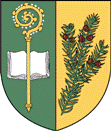 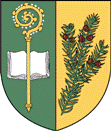   Obec TisováZasedání Zastupitelstva obce č. 1  – 2020,konané dne 15. ledna, v 17. hod. na OÚPřítomni: Martina Suchomelová, Adéla Synková, Ing. Markéta Hermanová, Pavel Víšek, Josef Pánek, Martin JaneckýOmluveni: Ing. Ondřej Jetmar Program:Úvod - Schválení programu zasedání zastupitelstva obce   - Ověřovatelé zápisuPodání žádostí o dotace – Pardubický krajKnihovna – počítač, místnostŽádost o finanční příspěvek – DD SloupniceŽádost o finanční příspěvek – Charita LitomyšlŽádost o finanční příspěvek – Charita Nové HradyŽádost o prodloužení nájemní smlouvy – p. Filipi, hospoda a bytŽádost o směnu pozemkůRozpočtové opatření10.Příprava rozpočtu na rok 202011.Žádost o umístění dopravního značení – zrcadlo12.Kompostéry, třešňovka, podání žádosti o dotaci.13.Různé	13/1	Žádost o příspěvek – Český červený kříž	13/2	Žádost p. Lenocha o zaměstnání pro práce v obci v roce 2020	13/3	Sraz rodáků – 13.6.2020	13/4	Žádost o finanční příspěvek p. PolcaraK bodu č. 1.  Úvod:			Schválení programu zasedání Z.O.			Ověřovatelé zápisu: Adéla Synková, Pavel VíšekHlasování: Pro 6 hlasů, Proti 0 hlasů, Zdržel se 0 hlasůUsnesení k bodu č.1Z.O. schvaluje předložený návrh programu.Z.O. schvaluje ověřovatele a zapisovatele zápisu jednání Z.O.K bodu č. 2.  Podání žádostí o dotace – Pardubický kraj		Byla podána žádost o dotaci na výměnu luxfer v tělocvičně z jižní strany v rámci POV Pardubického kraje.		Byla podána žádost na Pardubický kraj na vybavení pro výjezdovou jednotku hasičů naší obce.		Do 31.1.2020 bude podána žádost o příspěvek na provozování prodejny Konzum za rok 2019 na Pardubický kraj.		Do 31.1.2020 bude podána žádost na Pardubický kraj o dotaci na strategický plán obce Tisová.Hlasování: Pro 6 hlasů, Proti 0 hlasů, Zdržel se 0 hlasůUsnesení k bodu č.2		Z.O. schvaluje podání žádostí o dotací na Pa kraj.K bodu č. 3.  Knihovna – počítačV obecní knihovně dosloužil počítač, který je potřebný pro spojení s knihovnou ORP Vysoké Mýto. Je zapotřebí zajistit náhradní počítač.                    Pro knihovnu je zapotřebí najít náhradní prostory v přízemí.Hlasování: Pro 6 hlasů, Proti 0 hlasů, Zdržel se 0 hlasůUsnesení k bodu č.3		Z.O. schvaluje zajištění náhradního počítače.K bodu č. 4.  Žádost o finanční příspěvek – DD Sloupnice		DD Sloupnice žádá finanční příspěvek na provoz ve výši 16 000,-Kč.Hlasování: Pro 6 hlasů, Proti 0 hlasů, Zdržel se 0 hlasů		Usnesení k bodu č.4		Z.O. schvaluje finanční příspěvek ve výši 16 000,- Kč.K bodu č. 5.	Žádost o finanční příspěvek – Charita Litomyšl	Charita Litomyšl žádá o finanční příspěvek ve výši 10 000,-Kč.Hlasování: Pro 6 hlasů, Proti 0 hlasů, Zdržel se 0 hlasů			 	Usnesení k bodu č.5		Z.O. schvaluje finanční příspěvek ve výši 10 000,-Kč.K bodu č. 6.	Žádost o finanční příspěvek – Charita Nové Hrady		Charita Nové Hrady žádá o finanční příspěvek ve výši 5 000,-Kč.Hlasování: Pro 6 hlasů, Proti 0 hlasů, Zdržel se 0 hlasůUsnesení k bodu č.6				Z.O. schvaluje finanční příspěvek ve výši 5 000,-Kč.K bodu č. 7.a  Žádost pana Filipi o prodloužení nájemní smlouvy bytu č.p. 65.		Hlasování: Pro 4 hlasů, Proti 1 hlasů, Zdržel se 1 hlasůUsnesení k bodu č.7.a		Z.O. prodlužuje nájemní smlouvu panu Filipi na byt do 31.1.2021.                     Nájemné bude zachováno ve výši 4 500,-Kč za jeden měsíc. K bodu č. 7.b  Žádost pana Filipi o prodloužení nájemní smlouvy hospody.Hlasování: Pro 4 hlasů, Proti 1 hlasů, Zdržel se 1 hlasůUsnesení k bodu č.7.b		Z.O. prodlužuje nájemní smlouvu panu Filipi na hospodu do 31.1.2021.                   Nájemné bude zachováno ve výši 1 500,-Kč za jeden měsíc. K bodu č. 8.  Žádost o směnu pozemků par č. 2330, 2333, 2319.                    Vlastníci těchto pozemků se dohodli na směně částí těchto pozemků.Byl předložen nákres směny těchto pozemků. Obec vlastní pozemek par. č. 2330.Hlasování: Pro 6 hlasů, Proti 0 hlasů, Zdržel se 0 hlasůUsnesení k bodu č.8		Z.O. Bude vytvořen GP na rozdělení a směnu pozemku č. 2330, 2333,                    2319 dle dohody vlastníků. GP uhradí žadatelé směny pozemků.K bodu č. 9.  Rozpočtové opatření č. 9.Z.O. bere na vědomí rozpočtové opatření č. 9.K bodu č. 10.Příprava rozpočtu na rok 2020		Zastupitelstvo projednalo seznam všech známých větších výdajů v roce                    2020. Na příštím zasedání Z.O. bude předložen návrh rozpočtu.Usnesení k bodu č. 10Z.O. bere na vědomí.K bodu č. 11.Žádost o umístění dopravního značení – zrcadlo nad č.p. 88 na                     Pekárce.Usnesení k bodu č.11                     Z.O. posoudí stav na místě samém. Bude projednáno na                   příštím zasedání Z.O.K bodu č. 12.Kompostéry, třešňovka, podání žádosti o dotaci                    Z.O. zhodnotilo možnosti úpravy třešňovky. Na příštím zasedání                     zastupitelstva bude předložen návrh úpravy od komise životního                     prostředí. Byl upřesněn postup pro podání žádosti o dotace pro nákup                     kompostérů. Usnesení k bodu č.12                    Z.O. bere na vědomíRůzné		13/1	Žádost o příspěvek – Český červený kříž ve formě omalovánek                              Hlasování: Pro 1 hlasů, Proti  4 hlasů, Zdržel se 1 hlasů			Usnesení k bodu č.13/1			Z.O. zamítlo příspěvek pro Český červený kříž                     13/2	Žádost p. Lenocha o zaměstnání v obci v roce 2020                             Hlasování: Pro 5 hlasů, Proti 0 hlasů, Zdržel se 1 hlasů			Usnesení k bodu č.13/2			Z.O. schválilo žádost o zaměstnání na poloviční úvazek v roce                              2020 v obci Tisová.                    13/3  Sraz rodáků – 13.6.2020                             Bude svolána schůzka kulturní komise na projednání programu                              srazu rodáků a vytvoření pozvánek a jejich rozeslání.                             Usnesení k bodu 13/3		13/4   Žádost o finanční příspěvek p. Polcara na opravu střechy č.p.33                             Hlasování: Pro 1 hlasů, Proti 5 hlasů, Zdržel se 0 hlasů		         Usnesení k bodu č.13/3			Z.O. zamítlo žádost o fin. příspěvek na opravu střechy č.p.33.